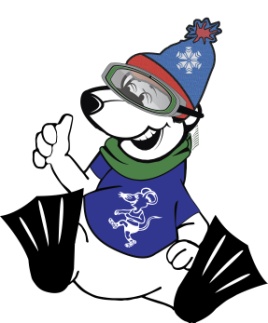 The Polar Bear Plunge 2018The Town of Williamsport, Maryland Town Hall
2 N Conococheague St, Williamsport, MD 21795
P.O. Box 307 Williamsport, MD 21795-1036
Phone: (301) 223-7711 Fax: (301) 223-6496
E-mail: frontdesk@williamsportmd.orgName: ________________________________________________________________Address:____________________________________________________________________________________________________________________________________________Phone: __________________________ Email: ______________________________________Sign Me Up to take the Williamsport Polar Bear Plunge for $20.00 if registered by December 15th. The cost to plunge is $25.00 if registered after December 15th:Cash _____	Check #______	Credit Card Type: ___Visa  ____Master Card	Exp. Date 							Credit Card Number: __________________________ Sec Code 		Signature:________________________________________________Sign up by December 15h, 2017 to be guaranteed to receive your custom designed T-shirt and an official Certificate of Participation. Indicate your size below:Size:   ____Small	____Medium	____Large	____XL    *_____2XL  *____3XLIf you would like to order additional T-shirts, the cost is $15.00:Size:   ____Small	____Medium	____Large	____XL    *_____2XL  *____3XL									*2XL & 3XL requires additional $2.00Please Sign this form and return it to the Town of Williamsport before December 15, 2017.It is strongly advised participants consult a physician to determine whether they are healthy enough and in good enough physical condition to participate in the event.The Polar Bear PlungePledge SheetMake this Polar Bear Plunge the most successful one to date by having your friends and family members sponsor you to take the plunge.  Just fill in their name, address and the amount they donated and bring this form along with their donation to the event that day.  A specially chosen prize will be awarded to the individual who collects the most pledges and to the team that collects the most pledges.  Thank you for your participation and generous support of the Williamsport Polar Bear Plunge!The Town of Williamsport, Maryland Town Hall 2 N Conococheague St, Williamsport, MD 21795
P.O. Box 307 Williamsport, MD 21795-1036
Phone: (301) 223-7711 Fax: (301) 223-6496
E-mail: williamsport@williamsportmd.org